「中華民國解剖學學會第十六屆第三次會員大會暨學術研討會」主旨：中華民國解剖學學會（以下簡稱：本會）原定於民國 110 年 03 月 27 日召開本會本年度會員大會及第十七屆理監事改選，因COVID-19 疫情無法如期召開，報備內政部獲准延期辦理理事、監事改選，改訂於 110 年 08 月 07 日召開本會本年度會員大會及第十七屆理監事改選。會議以 實體會議 併同 線上視訊會議 模式 進行，落實室內 50 人人流管制。理監事改選以現場實體投票辦理。依中央流行疫情指揮中心最新防疫指示，針對集會活動規劃防疫措施，制訂下列加強防疫措施，以降低感染風險及提升活動安全。請本會所有會員共同遵守。活動日期：中華民國 110 年 08 月 07 日，上午 09：00 至下午 16：30。活動地點：張榮發基金會國際會議中心 803 會議室（73坪）          台北市中正區中山南路11號辦理單位：中華民國解剖學學會活動對象：實體會議現場預計 50 人以內。一般會員：可參加實體會議 或 線上會議。鼓勵多多參加線上會議Google Meet 會議視訊通話連結：https://meet.google.com/gii-cgeg-wqe會議代號 giicgegwqe可親自至現場投票 或 以委託書委託其他一般會員代理投票。（配合選舉公告相關規定，如附件）實體會議及投票現場若超過 50 人，禁止進入實體會議現場（803會議室），由工作人員依人流管制措施協助輔導參加線上會議或稍後進入投票會場。學生會員：除報告者及工作人員外，一率參加線上會議。活動內容：應變機制規劃集會活動環境規劃:製作宣導海報、動線規畫海報，於活動現場呼籲參與會員全程配戴口罩、勤洗手消毒、並保持適當社交距離。若工作人員或參加者在集會活動期間出現呼吸道症狀時，立即安排返家或就醫。防疫宣導規劃活動舉辦前:依國內外嚴重特殊傳染性肺炎疫情現況，進行風險評估。配合中央流行疫情指揮中心防疫指示。關注疫情建立應變機制，例如於活動期間發現疑似案例，應立即讓個案安排與他人隔離，立刻通報台北市衛生局。備足相關防護用品，包含活動場所應有充足之洗手設備。另依據活動的人數及時間，備妥備用酒精或乾洗手液及口罩等。座位安排有適當之距離，避免增加近距離感染風險。活動期間:活動入口處:於各入口處安排專人量測體溫，及提供酒精或乾洗手供參與者消毒手部後再入場。所有參加人員(含工作人員)一律於 8 樓報到櫃台先填寫完整健康聲明書。有發燒者(額溫≧37.5°C)或呼吸道症狀或其他相關症狀者禁止進入會場;發現疑似案例者，即刻通報台北市衛生局。加強呼吸道禮節、手部消毒等宣導，加強衛教宣導及個人衛生防護。所有入場人員(含工作人員)全程一律配戴口罩。未配戴口罩者一律禁止進入活動會場。報到處、實體會議及投票現場內（803會議室）採固定座位且為梅花座、實聯制、禁止飲食。空間及動線規畫至少1.5米/人(2.25平方米/人)。維持現場環境衛生、留意參與人員健康狀況。活動中加強宣導保持社交距離。公共廁所加強消毒頻率。會議現場提供點心餐盒外帶使用，禁止於802室內會議現場內用。所有工作人員自行健康管理，身體若有不適立即暫停支援活動，並告知活動負責人。為利即時通知防疫相關訊息，請現場參加人員全程攜帶手機。防疫設施及防護用品準備:活動現場備足夠酒精或乾洗手液/額溫槍或等防疫用品。防疫後送醫療機關：台灣大學醫學院附設醫院，電話：02-23123456。防疫聯絡人: 陳天華，0935-518221蕭鎮源，0987-879655蔡佩君，0920-305845防疫就醫流程: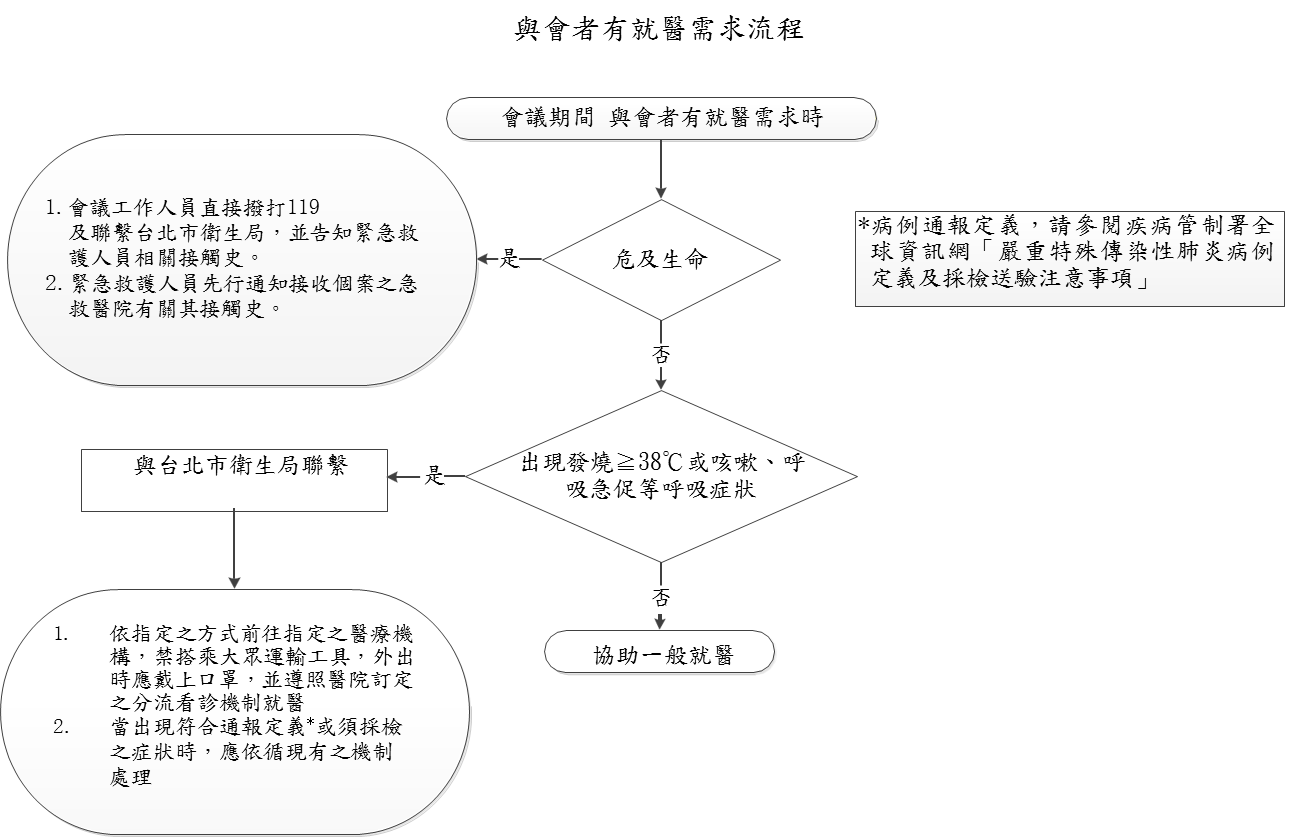 時間活動座長09:00 ~ 報到報到09:00 ~ 15:10中華民國解剖學學會第十七屆理監事改選 投票中華民國解剖學學會第十七屆理監事改選 投票09:20 ~ 09:30理事長致詞理事長致詞09:30 ~ 11:00中華民國解剖學學會口頭論文得獎學生報告博士組1.	第一名	台灣大學       郭庭均同學2.	第二名	台灣大學       陳又溱同學3.	第三名	陽明交通大學   楊添鈞同學碩士組第一名	陽明交通大學   賴佳瑜同學第二名	台灣大學       曹志瑜同學第三名	台灣大學       蔡昕樺同學蕭鎮源秘書長11:00 ~ 12:00中華民國解剖學學會會員大會中華民國解剖學學會會員大會12:00 ~ 13:00午休午休13:00 ~ 15:00創意解剖教學影片競賽 得獎影片展示徐佳福教授15:10 ~中華民國解剖學學會第十七屆理監事改選 開票中華民國解剖學學會第十七屆理監事改選 開票